TEMAT: Przesuwanie wykresu wzdłuż osi OX i OY1. Przypomnienie y=f(x)  y=f(x)+a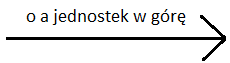 y=f(x)  y=f(x)-a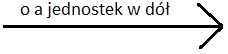 y=f(x) y=f(x-a)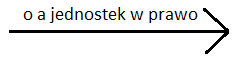 y=f(x) y=f(x+a)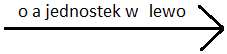 2. Uzupełnij tabelkęZadanie 8 str. 166
 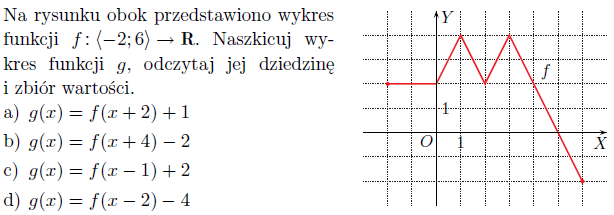 3. Uzupełnij tabelkęZadanie 6 str. 165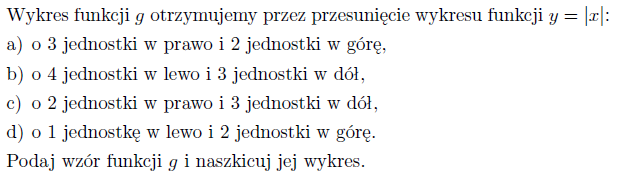 Zadanie 7 str. 165
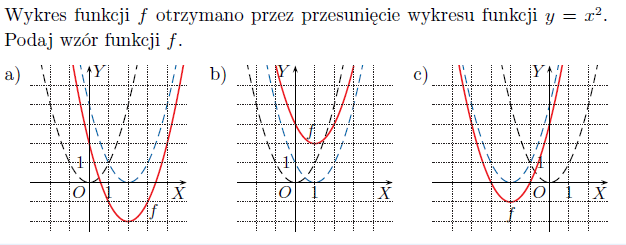 Zadanie 5 str. 165
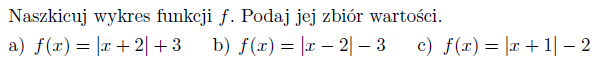 y=f(x)+2o  jednostki w y=f(x)-3o  jednostki w y=f(x+5)o  jednostek w y=f(x-4)o  jednostki w y=f(x+2)-1o 2 jednostki w lewo i 1 jednostkę w dóły=f(x-3)+1o 3 jednostki w prawo i 1 jednostkę w góręy=f(x-1)+3y=f(x+2)+5o 4 jednostki w lewo i 2 jednostki w dóło 1 jednostkę w prawo i 4 jednostki w dółWzór funkcjiPrzesunięcie o 2 jednostki w góręPrzesunięcie o  2 jednostki w dółPrzesunięcie o 2 jednostki w prawoPrzesunięcie o 2 jednostki w lewoPrzesunięcie o 3 jednostki w prawo i 1 jednostkę w dół